                                                                                                                                                            В регистр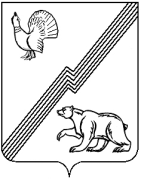 АДМИНИСТРАЦИЯ ГОРОДА ЮГОРСКАХанты-Мансийского автономного округа – Югры                                            ПОСТАНОВЛЕНИЕот ___________________                                                                                                  № _______
О внесении изменений в постановление администрации города Югорска от 16.01.2012 № 28                    В  соответствии со статьей 78.1 Бюджетного кодекса Российской Федерации  внести в постановление администрации города Югорска от  16.01.2012 № 28 «Об утверждении Порядка  определения объема и условия  предоставления  субсидий  муниципальным бюджетным  и автономным учреждениям  города Югорска на иные цели» следующие изменения: Пункты 2.1 и 2.2. раздела II «Определение объема субсидий на иные цели»приложения к постановлению изложить в следующей редакции: «2.1.  Решение о предоставлении  целевых субсидий   учреждениям с указанием их объема  оформляется правовым актом   администрации города Югорска, органа  администрации города Югорска, осуществляющего функции и полномочия учредителя  учреждения (далее – учредитель), по согласованию с департаментом финансов администрации города Югорска. 2.2. Определение объема  целевых субсидий осуществляется учредителем исходя из расчетного объема средств, необходимого  для достижения установленных целей, в пределах бюджетных ассигнований, предусмотренных в бюджете города Югорска на иные цели».  2. Постановление вступает в силу после его официального опубликования  в газете «Югорский вестник». 3. Опубликовать постановление в газете «Югорский вестник» и разместить на официальном сайте администрации города Югорска.  4. Контроль за выполнением постановления возложить на Департамент финансов администрации города Югорска (Л.И. Горшкова). Глава администрациигорода Югорска                                                                                                     М.И. Бодак Проект МНПА коррупциогенных факторов не содержит. Заместитель главы администрации города Югорска, директор Департамента  финансов                                                                 Л.И. Горшкова  Исп. Департамент финансов (Н.Т. Маслюкова, т. 072)Рассылка: ДФ, ЮУ, Управление культуры, Управление образования, Управление по физической культуре и спорту, отдел по здравоохранению, ДМСиГ.